„Oprava havarijního stavu odpadů sociálky MŠ v k.ú. Račice č.p.170 – parc.č. st. 215“byla spolufinancovánaJihomoravským krajem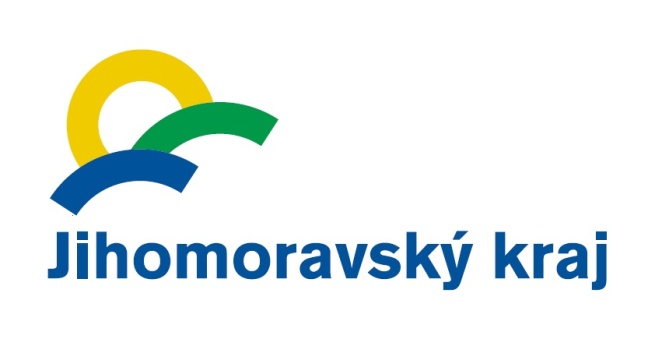 